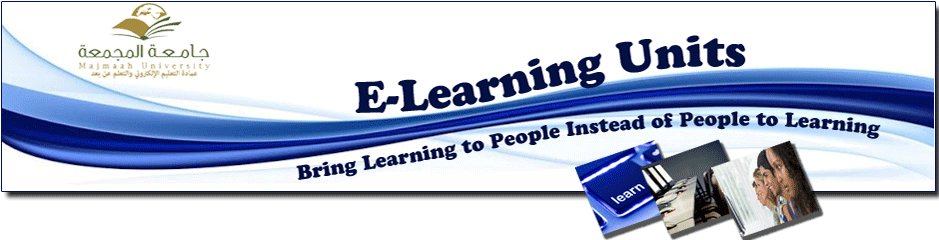 Registering for Female Students Training Programs at University CollegesWith the approval of university rector, the deanship of e-education organises a number of training programs and workshops conceded in a plan to train female faculty members, supervised by the women training unit at the deanship. The training programs cover modern applications of e-learning. The deanship is highly interested in developing faculty member skills in e-learning. The total number of programs to be delivered in the plan is 11 training programs which include 7 training courses and 4 workshops. Enrolling for same starts on 26th Jan 2013 and ends on 4th Feb 2013 via the following link:Registration